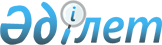 Алакөл ауданы әкімдігінің регламентін бекіту туралы
					
			Күшін жойған
			
			
		
					Алматы облысы Алакөл ауданы әкімінің 2015 жылғы 20 тамыздағы № 13 шешімі. Алматы облысы Әділет департаментінде 2015 жылы 22 қыркүйекте № 3437 болып тіркелді. Күші жойылды - Алматы облысы Алакөл ауданы әкімінің 2021 жылғы 16 сәуірдегі № 20 шешімімен
      Ескерту. Күші жойылды - Алматы облысы Алакөл ауданы әкімінің 16.04.2021 № 20 шешімімен (алғашқы ресми жарияланған күнінен кейін күнтізбелік он күн өткен соң қолданысқа енгізіледі).

      "Әкімшілік рәсімдер туралы" 2000 жылғы 27 қарашадағы Қазақстан Республикасы Заңының 9-1-бабының 1-тармағына, "Қазақстан Республикасындағы жергілікті мемлекеттік басқару және өзін-өзі басқару туралы" 2001 жылғы 23 қаңтардағы Қазақстан Республикасы Заңының 30-бабының 4-тармағына және "Облыс (республикалық маңызы бар қала, астана) және аудан (облыстық маңызы бар қала) әкімдіктерінің үлгі регламенттерін бекіту туралы" 2001 жылғы 24 сәуірдегі № 546 Қазақстан Республикасы Үкіметінің қаулысына сәйкес, аудан әкімі ШЕШІМ ҚАБЫЛДАДЫ:

      1. Алакөл ауданы әкімдігінің регламенті осы шешімнің қосымшасына сәйкес бекітілсін.

      2. Аудан әкімі аппаратының басшысы Сақмолдин Саят Сарқытбайұлына осы шешімді әділет органдарында мемлекеттік тіркелгеннен кейін ресми және мерзімді баспа басылымдарында, сондай-ақ Қазақстан Республикасының Үкіметі айқындаған интернет-ресурста және аудан әкімдігінің интернет-ресурсында жариялау жүктелсін.

      3. Осы шешімнің орындалуын бақылау аудан әкімінің орынбасары Қанағатов Дәурен Орынбайұлына жүктелсін.

      4. Осы шешім әділет органдарында мемлекеттік тіркелген күннен бастап күшіне енеді және алғашқы ресми жарияланған күнінен кейін күнтізбелік он күн өткен соң қолданысқа енгізіледі. Алакөл ауданы әкімдігінің регламенті 1. Жалпы ережелер
      1. Алакөл ауданы әкімдігі (бұдан әрі – әкімдік) Қазақстан Республикасы атқарушы органдарының біртұтас жүйесіне кіреді, атқарушы биліктің жалпы мемлекеттік саясатын тиісті аумақты дамыту мүдделерімен және қажеттілігімен үйлестіру жүргізуді қамтамасыз етеді.

      2. Әкім әкімдік құрамын әкім орынбасарларынан, әкім аппаратының басшысынан, жергілікті бюджеттен қаржыландырылатын атқарушы органдардың бірінші басшыларынан құрады.

      Әкім әкімдіктің мүшелерінің санын айқындайды.

      Әкім әкімдіктің дербес құрамын айқындайды және Алакөл аудандық мәслихатының сессиясының шешімімен келісіледі.

      3.Әкімдік қызметі Қазақстан Республикасының Конституциясымен, "Қазақстан Республикасындағы жергілікті мемлекеттік басқару және өзін-өзі басқару туралы" Қазақстан Республикасының Заңымен, Қазақстан Республикасының өзге де нормативтік құқықтық актілерімен және осы Регламентпен реттеледі.

      4.Әкімдіктің қызметін ақпараттық-талдауды тұрғысынан, ұйымдық-құқықтық және материалдық-техникалық жағынан қамтамасыз етуді "Алакөл ауданы әкімінің аппараты" мемлекеттік мекемесі (бұдан әрі – аппарат) жүзеге асырады.

      5. Әкімдік іс-қағаздарын жүргізу және әкімдік түсетін хат-хабарларды өңдеу аппаратқа жүктеледі және "Әкімшілік рәсімдер туралы" Қазақстан Республикасының Заңының, Қазақстан Республикасы Үкіметінің нормативтік құқықтық актілерінің талаптарына сәйкес әзірленетін әрі Алакөл ауданының әкімі (бұдан әрі – әкім) бекітетін тәртіппен жүзеге асырылады.

      5-1. Мемлекеттік органдарға жіберілетін шығыс хат-хабарлар (оның ішінде электрондық құжат форматында) елтаңбалық бланкіде мемлекеттік тілде рәсімделеді (қажет болған жағдайда орыс тіліндегі нұсқасы қоса беріледі). 

      6. Әкімнің орынбасарлары мен аппарат басшысы әкімдіктің және әкімнің қарауына енгізілетін актілер жобалары өтуінің осы Регламентпен белгіленетін тәртібінің сақталуын қамтамасыз етеді.  2. Жұмысты жоспарлау
      7.Аппарат әкімдік мүшелерінің және аудандық бюджеттен қаржыландырылатын атқарушы органдар (бұдан – әрі атқарушы органдар) басшыларының ұсыныстары бойынша әкімдік мәжілістерінде қаралатын мәселелердің тоқсан сайынғы тізбесін жасайды.

      Әкімдіктің мәжілістерінде қарауға жоспарланатын мәселелердің тізбесін әкім бекітеді.

      Бекітілген тізбе әкімдік мүшелеріне, сондай-ақ, қажет болған жағдайда, атқарушы органдардың басшыларына және басқа да лауазымды адамдарға таратылады.

      Әкім аппарат басшысы ұсынатын анықтама негізінде тізбеден жоспарланған мәселені алып тастау немесе оны қарауды басқа мерзімге ауыстыру туралы шешім қабылдайды. 3. Әкімдік мәжілістерін дайындау және өткізу тәртібі
      8. Әкімдік мәжілістері айына кемінде бір рет өткізіледі және оны әкім шақырады.

      9. Әкімдік мәжілістерінде әкім, ал ол болмаған кезде-әкімнің міндетін атқарушы орынбасары төрағалық етеді.

      10. Әкімдік мәжілістері, әдетте, ашық болады және мемлекеттік тілде және (немесе) орыс тілінде жүргізіледі. Қажет болған ретте, жекелеген мәселелер жабық мәжілістерінде қаралуы мүмкін.

      11. Әкімдік мәжілісі, егер оған әкімдік мүшелерінің кемінде үштен екісі қатысса, заңды болып есептеледі. Әкімдіктің мәжілісінде мәселені қараудың нәтижелері бойынша қаулы қабылданады. Қаулы әкімдіктің қатысып отырған мүшелерінің көпшілік дауысымен қабылданады. 

      12. Әкімдіктің мәжілістерінде Қазақстан Республикасы Парламентінің, мәслихаттың депутаттары, қала, ауылдық (селолық) округтердің әкімдері, сондай-ақ әкім бекіткен тізбе бойынша кеңесші дауыс құқығымен орталық атқарушы органдар аумақтық бөлімшелерінің басшылары және өзге лауазымды адамдар қатыса алады.

      13. Аппараттың және атқарушы органдардың әкімдік мәжілістерінде қарауға мәселелер дайындауы мынадай талаптарды сақтай отырып жүзеге асырылады:

      әкімдік мәжілісіне енгізілетін анықтамаларға, талдау материалдарына, қаулылардың жобаларына құжатты енгізетін органның бірінші басшысы не оны алмастыратын адам (бұдан әрі – бірінші басшы) алдын-ала бұрыштама қояды, оның қолы осы органның ресми көзқарасын растау болып табылады;

      жоба мен анықтама, әдетте, аралығы екі жол арқылы басылған 5 бет мәтіннен аспауы тиіс;

      әрбір мәселе бойынша жобаның және анықтаманың тақырыптары бірдей 

      болуы тиіс;

      әкімдіктің мәжілісіне енгізілетін материалдарға, қажет болған ретте, қосымша ақпараттық мәліметтер қоса беріледі;

      мәселені енгізетін орган немесе аппарат талқыланатын мәселелер бойынша мәжіліске шақырылғандардың тізімін айқындайды және нақтылайды. Аппарат шақырылғандардың келуін қамтамасыз етеді.

      14. Аппарат мәжілісін күн тәртібінің жобасын жасайды және әкіммен не оны алмастыратын адаммен келісілгеннен кейін, оны және тиісті материалдарды аппарат басшысы бекіткен жіберілім көрсеткішіне сай, мәжіліске дейінгі үш күнде әкімдік мүшелеріне және шақырылғандарға, ал қажет болған ретте, басқа да лауазымды адамдарға таратады.

      Тиісті органдар материалдарды уақытылы ұсынбаған жағдайда аппарат басшысы бұл туралы әкімге немесе оны алмастыратын адамға баяндайды.

      Материалдардың уақытылы ұсынылмауына жауапкершілік тиісті органдардың бірінші басшыларына жүктеледі. 

      Әкімнің тапсырмасы бойынша шұғыл түрде әкімдік мәжілісін өткізген кезде қаралатын мәселелер бойынша материалдар аппаратқа ол өткізген күні енгізілуі мүмкін.

      15. Әкімдік мәжілісінде хаттама жүргізіліп, онда қатысқан лауазымды адамдар, талқыланатын мәселелердің аты және мән-жайы, талқылау кезіндегі баяндамашылар мен сөз сөйлеушілер, олардың сөйлеген сөздерінің негізгі мазмұны, ескертулер және әкімдік мүшелері қабылдаған қаулы көрсетіледі. Әдетте, мәжілістің стенографиясы жүргізіледі, мәжілістерде қаралатын мәселелер ақпараттың электронды көздеріне жазылады.

      Әкімдік мәжілісінде қабылданған шешімдерді аппараттың тиісті бөлімі мәжіліс аяқталған күннен бастап үш күн мерзімде хаттамамен елтаңбалық бланкіде мемлекеттік тілде рәсімдейді (қажет болған жағдайда орыс тіліндегі нұсқасы қоса беріледі), оған аппарат басшысы бұрыштама қояды және мәжілісте төрағалық етуші қол қояды.

      Әкімдік мәжілістерінің хаттамаларына күнтізбелік жылға арналған реттік нөмірлер беріледі. Хаттамалар немесе олардың үзінділері оларға қол қойылған күні әкімдік мүшелеріне, ал қажет болған ретте, мәжілістерде тиісті тапсырмалар берілген басқа органдарға және лауазымды адамдарға таратылады. Жіберілім тізбесін аппарат басшысы бекітеді.

      Әкімдік мәжілістерінің хаттамалары (түпнұсқалары), сондай-ақ олардың құжаттары аппаратта сақталады.

      Әкімдік мәжілістерінің хаттамалары және олардың құжаттары уақытша сақтау мерзімдері өткеннен кейін мұрағатқа өткізіледі. 4. Әкімдік және әкім актілерінің жобаларын дайындау және рәсімдеу тәртібі
      16. Атқарушы органдар әкімдік тиісті шешім қабылдау үшін оның атына

      мынадай жағдайларда ұсыныстар енгізеді:

      1) мәселені шешу әкімдіктің құзыретіне кіргенде;

      2) жергілікті атқарушы органдар арасында келіспеушілік туындаған кезде.

      17. Аппарат және жергілікті атқарушы органдар әкімдік қаулыларының, әкім шешімдері мен өкімдерінің жобаларын (бұдан әрі-жобалар) дайындауды "Нормативтік құқықтық актілер туралы", "Әкімшілік рәсімдер туралы" Қазақстан республикасының Заңдарына және осы Регламентке сәйкес жүзеге асырады.

      Мүдделі органдармен келісілген, бірінші басшылары немесе оларды алмастыратын адамдар қол қойған жобалар мемлекеттік тілде және орыс тілінде ұсынылады.

      18.Жобалардың уақтылы, сапалы әзірленуіне және әкімдікке белгіленген мерзімдерде ұсынылуына, сондай-ақ жобаның мемлекеттік тілдегі және орыс тіліндегі мәтіндерінің түпнұсқалығына және оны әзірлеуді жүзеге асырушы органның бірінші басшысы дербес жауапты болады.

      19. Жобалар міндетті түрде мыналармен келісіледі:

      1) құзыретіне орай мүдделі атқарушы органдармен, бұл ретте жобаны келісудегі мұндай мүдделілік қаралатын мәселелердің мән-жайы ескеріле отырып, белгіленеді;

      2) қаржы саласындағы тиісті атқарушы органмен – жобаның қаржылық орындылығы және қаржыландырумен қамтамасыз етілуі мәселелері бойынша.

      20. Жобаны әзірлеуші жобаның көшірмелерін бір мезгілде барлық мүдделі атқарушы органдарға жібереді.

      Бұл ретте атқарушы органдарға келісу мерзімі бір мезгілде есептеледі және жобалардың түскен әрі тіркелген кезінен бастап үш жұмыс күнінен аспауы тиіс. 

      Әкім, әкімнің орынбасарлары және аппарат басшысы кесілудің өзге мерзімдерін белгілей алады.

      Әкімнің, әкім орынбасарларының тапсырмалары бойынша шешімдерді неғұрлым жедел қабылдау мақсатында атқарушы органдардың басшылары немесе лауазымды адамдар (лауазымы бойынша басшының орынбасарларынан төмен емес) жобаға бұрыштама кеңесте (мәжілісте) қоюы мүмкін. Бұл ретте көрсетілген лауазымды адамдар жобаның жасалуы немесе өздерінің бұрыштама қойғандығы туралы тиісті атқарушы органның бірінші басшысына баяндайды. 

      Жобаның көшірмесін келісуге алған кезде атқарушы органдар жобаға басқа мүдделі органдардың алдын-ала бұрышама қоюларын талап етуге, сондай-ақ басқа желеу белгілерімен келісуден бас тартуға тиісті емес.

      21. Келісуші орган жобаны қараудың нәтижелері бойынша бірінші басшының не оны алмастыратын адамның қолы қойылған жауапты мынадай

      нұсқаларының бірін әзірлеушіге ұсынуы тиіс:

      1) жоба ескертулерсіз келісілді (жобада бұрыштама болады);

      2) жоба ескертулермен келісілді (жобада ескертулерімен бұрыштама 

      болады және ол қоса берілуі тиіс);

      3) жобаға келісуден бас тартылды (дәлелді бас тарту қоса беріледі). 

      22. Келісу мерзімдері аяқталғаннан кейін жобаны әзірлеуші мүдделі органдардың барлық ұсынысын жобаның түпкілікті нұсқасына жинақтайды (ескертулерді жояды). Бұл ретте, түпкілікті нұсқаны дайындау процесінде әзірлеуші өзі келіскен атқарушы органдардың ескертулерін міндетті түрде жояды. 

      Жобаны әзірлеуші жобаны аппаратқа енгізу кезінде мүддесі осы жобада қозғалып отырған орган бұрыштамасының болмау себептерін (мұндай факт болған жағдайда) түсіндірме жазбада көрсетеді, бұл ретте, енгізілген материалдарға тиісті органға келісу үшін енгізілгенін растайтын құжаттың көшірмесі қоса беріледі. Мұндай растау болмаған жағдайда, жоба мүдделі органға келісуге жіберілмеген болып есептеледі.

      23. Әзірлеуші осы жобаны қабылдау қажеттілігін, ол қабылданған жағдайда, әлеуметтік-экономикалық салдарын, оны іске асырумен байланысты болжанып отырған қаржы шығыстары негізделген түсіндірме жазбаны, сондай-ақ бұл мәселе бойынша бұрын әкімдіктің және әкімнің қандай актілері қабылданғаны және олардың қалай орындалғаны туралы мәліметтерді міндетті түрде жобаға қоса береді.

      Егер актілердің жобалары нормативтік сипатта болса және (немесе) әлеуметтік-экономикалық мәселелерді қозғаса, әзірлеуші түсіндірме жазбада нақты мақсаттарды, күтіліп отырған нәтижелердің және енгізіліп отырған ұсыныстардың болжанып отырған тиімділігін көрсетуге міндетті. Бұл актілерді әкімдік және әкім қабылдаған жағдайда, оларды іске асыру қорытындылары бойынша, әзірлеуші, актілерде белгіленген мерзімдерге сәйкес олардың қолданылуының нәтижелері туралы қысқаша есеп тапсыруы тиіс. 

      Жобаны әзірлеуші мемлекеттік органның басшысы екі парақтан аса көлемдегі жобалардың және жобаларға қосымшалардың әр парағына қол қоюы тиіс. 

      24. Жобаны әзірлеуші жобада бір мезгілде әкімдіктің қаулыларын және (немесе) әкімнің шешімдері мен өкімдерін қабылданатын актілерге сәйкес келтіру жөнінде норма көздейді және (немесе) нақты мерзімдер белгілей отырып, оларды сәйкес келтіру туралы тапсырманы көздейді.

      25. Әзірленген (пысықталған) жоба (оған тиісті материалдармен бірге) жоба бойынша сараптама жүргізу және қорытынды дайындау үшін (бұдан әрі - сараптама) аппаратқа енгізіледі. Аппаратқа тіркелер алдында жобаның іс қағаздарын жүргізу талаптарына сәйкестігі тексеріледі. 

      Жобаның іс қағаздарын жүргізу талаптарына сәйкес еместігі туралы ескертулер болған ретте, аппарат жобаны тіркеуге дейін әзірлеушіге қайтаруға құқылы.

      Жоба аппаратта тіркелгеннен кейін оның мәтіндерінің мемлекеттік тілдегі және орыс тіліндегі түпнұсқалығы тексеріледі және сараптамадан өтеді. Жобаға сараптама жүргізу мерзімі жобаның әкім аппаратында тіркелген күнінен бастап 3 жұмыс күнінен аспауы тиіс. 

      Аппарат оның мәтіндерінің түпнұсқалығын тексеру, сараптама жүргізу барысында немесе оның нәтижелері бойынша жобаны мынадай негіздер бойынша әзірлеушіге қайтаруға құқылы:

      1) жоба мәтіндерінің мемлекеттік тілдегі және орыс тіліндегі мәтіндердің түпнұсқалығы еместігі;

      2) оның Қазақстан Республикасының Заңдарына сәйкес келмейтіндігі;

      3) осы Регламенттің талаптары бұзыла отырып ұсынылуы.

      Басқа желеулер бойынша теріс сараптамалық қорытынды жобаны қайтару үшін негіз бола алмайды.

      26. Жобаларды әкімнің орынбасарларында келісу міндеттердің бөлінуіне сәйкес жүзеге асырылады. Әкімнің орынбасарларында мазмұндық сипатта ескертулер туындаған жағдайда, олар қажет болған ретте нәтижелері хаттамамен рәсімделетін кеңес шақырады. Жоба аппаратта сараптамадан өткеннен кейін аппарат басшысы ол бойынша шешім қабылдау үшін әкімге не оны алмастыратын адамға баяндайды.

      27. Әкімдіктің қаулыларына, әкімнің шешімдері мен өкімдеріне әкім қол қояды. Актілерге қол қойғаннан кейін олардың түпнұсқаларына түзетулер енгізілмейді. 

      28. Аппарат әкімдік қаулыларының, әкім шешімдері мен өкімдерінің куәландырылған көшірмелерін аппарат басшысы бекіткен жіберілімге сәйкес таратады.

      Әкімдік қаулыларының, әкім шешімдері мен өкімдерінің түпнұсқалары аппаратта сақталады.

      Құжаттардың уақтылы шығарылуы және жөнелтілетін алушыларға таратылуы үшін жауапкершілік аппаратқа жүктеледі.

      29. Техникалық қателері болған ретте әкімдік қаулыларының, әкім шешімдері мен өкімдерінің бұрын таратылған даналары тек аппарат басшысының рұқсатымен ғана ауыстырылуы мүмкін. Бұл жағдайда, бастапқыда таратылған құжаттар аппаратқа қайтарылып алынуы тиіс. 

      30. Аппарат әкімдік және әкім қабылдаған актілердің есебін, жүйеленуін және бақылау даналарын жүргізуді, оларға ағымдағы өзгерістер мен толықтыруларды енгізуді жүзеге асырады.

      31. Әкімдіктің және (немесе) әкімнің жалпыға міндетті маңызы бар, азаматтардың құқықтарына, бостандықтары мен міндеттеріне қатысты актілері Қазақстан Республикасы Әділет министрлігінің аумақтық органдарында мемлекеттік тіркеуге және жергілікті атқарушы органдар айқындаған газеттерде және өзге де мерзімді басылымдарда ресми жариялануға жатады.

      32. Аппарат актілерді жариялауға жіберуді жүзеге асырады. 

      33. Мемлекеттік құпиялардан немесе заңмен қорғалатын құпиядан тұратындарынан басқа, әкімдік және әкім қабылдаған нормативтік құқықтық актілермен танысу үшін мүдделі адамдарға рұқсат беру міндетті болып табылады және оны аппарат басшысы айқындайтын тәртіппен аппарат жүзеге асырады. 5. Қазақстан Республикасы Президентінің, Үкіметінің, Премьер-Министрінің, Алматы облысы және Алакөл ауданы әкімдіктерінің және әкімдерінің актілері мен тапсырмаларын орындауды ұйымдастыру тәртібі
      34. Заң актілерін, Президент, Үкімет, Премьер-Министр, әкімдік және әкім актілерін орындауды ұйымдастыру Қазақстан Республикасы Президентінің "Қазақстан Республикасы Президентінің актілерін қол қоюға дайындау, келісу, ұсыну және Қазақстан Республикасы Президентінің актілері мен тапсырмаларын орындауды бақылау тәртібі туралы ережені бекіту туралы" 1998 жылғы 2 қазандағы № 4097 Жарлығына, осы Регламентке және Қазақстан Республикасының өзге заңдарына сәйкес жүзеге асырылады. 

      35. Заң актілері, Республика Президентінің, Республика Үкіметінің, Премьер-Министрінің, Алматы облысы және Алакөл ауданы әкімдіктерінің және әкімдерінің актілері мен тапсырмалары және мемлекеттік органдар мен лауазымды адамдардың өз құзыреттері шегіндегі өзге де тапсырмалары бақылауға алынады. 

      36. Заң актілерінің, Республика Президентінің, Республика Үкіметінің, Премьер-Министрінің, Алматы облысы және Алакөл ауданы әкімдіктерінің және әкімдерінің актілері мен тапсырмаларының уақытылы әрі сапалы орындалуына жауапкершілік осылар орындауға жіберілген атқарушы органдардың бірінші басшыларына жүктеледі. 

      37.Әкімнің және оның орынбасарларының тапсырмаларында құжаттарды орындаудың мерзімдері белгіленеді. Мерзімдер орындалмаған жағдайда, құжаттың түскен күнінен есептелетін орындаудың бір айлық мерзімі, ал "шұғыл" деген белгі болған жағдайда – он күндік мерзім белгіленеді.

      38. Егер, тапсырманың белгіленген мерзімінде орындалуы мүмкін болмаса, онда тапсырманың орындалуына жауапты органның бірінші басшысы (не оның міндетін атқарушы адам) кідірудің себептері туралы хабарлауға және оны орындау мерзімін ұзарту туралы белгіленген тәртіппен өтініш беруі тиіс. Тапсырманы орындау мерзімін ұзартуға екі реттен артық жол берілмейді. 

      39. Заң актілерінің, Республика Президентінің, Республика Үкіметінің, Премьер-Министрінің, Алматы облысы және Алакөл ауданы әкімдіктерінің және әкімдерінің актілері мен тапсырмаларының орындалу мерзімдерін бақылау жөніндегі қызметті қамтамасыз етуді аппарат әкім айқындаған тәртіппен жүзеге асырады.

      40. Аппарат заң актілерінің, Республика Президентінің, Республика Үкіметінің, Премьер-Министрінің, Алматы облысы және Алакөл ауданы әкімдіктерінің және әкімдерінің актілері мен тапсырмаларының орындалу барысы туралы әкімді жүйелі хабардар ете отырып, әкімнің олардың орындалуын бақылау жөніндегі қызметін қамтамасыз етеді. 

      Әкімнің орынбасарлары, аппарат басшысы заң актілерін, Республика Президентінің, Республика Үкіметінің, Премьер-Министрінің, Алматы облысы және Алакөл ауданы әкімдіктерінің және әкімдерінің актілері мен тапсырмаларын келісудің және орындаудың белгіленген тәртібінің өрескел бұзылу фактілері бойынша кінәлі лауазымды адамдарды тәртіптік жауапкершілікке тарту жөнінде ұсыныстар енгізе алады.
					© 2012. Қазақстан Республикасы Әділет министрлігінің «Қазақстан Республикасының Заңнама және құқықтық ақпарат институты» ШЖҚ РМК
				
      Аудан әкімі

Ә. Жақанбаев
Алакөл ауданы әкімінің 2015 жылғы 20 тамыздағы "Алакөл ауданы әкімдігінің регламентін бекіту туралы" № 13 шешімімен бекітілген қосымша